Date: April 15, 2021Record in your journal the following:PAINTING 2 JOURNAL ENTRY: 26Art Think:  Look at the 3 sky paintings below.  Which one do you think is the most effective and well done?  WHY?Announcements/Reminders:   Remember to bring your charged chrome books to class every time.  Today’s Objective:  Watch clipWorking on skyHomework: get caught up if you are behind. 1.   2.  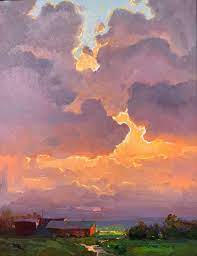 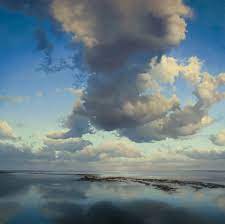 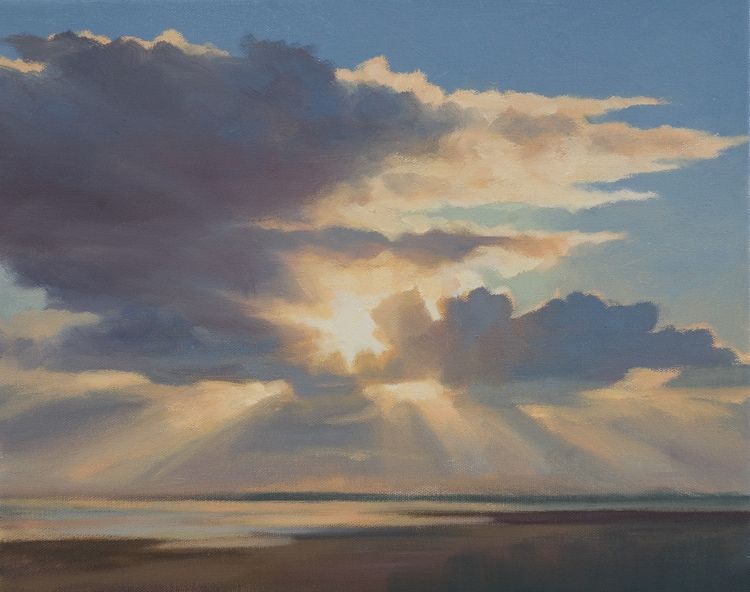 